Załącznik nr 1 do SIWZSprawa numer: 35/DR/NCBR/PN/2019 Opis Przedmiotu Zamówienia Zakup i dostawa sprzętu informatycznego na potrzeby projektu „Satelitarna identyfikacja 
i monitorowanie upraw na potrzeby statystyki rolnictwa – SATMIROL” w 2019 r.Przedmiotem zamówienia jest zakup i dostawa następującego sprzętu informatycznego:Stacja obliczeniowa z kartą sieciową 10GB– 1 sztuka,Stacja robocza z kartą sieciową 10GB – 2 sztuki,Sieciowy bank danych NAS wraz z zestawem dysków twardych - 1 sztuka,Przełącznik sieciowy SWITCH 10-Gigabit Ethernet – 1 sztuka,Zasilacz awaryjny UPS – 1 sztuka,Zasilacz awaryjny do stacji obliczeniowej i roboczej UPS - 3 sztuki.Szczegółowa specyfikacja techniczna wskazana została w pkt V Opisu przedmiotu zamówienia.Sprzęt dostarczony będzie w miejsce wskazane przez Zamawiającego, zgodnie z Rozdzielnikiem 
stanowiącym Załącznik nr 1 do Opisu przedmiotu zamówienia.Dostarczony sprzęt będzie spełniać poniższe wymagania:Sprzęt będzie fabrycznie nowy, sprawny technicznie, kompletny, gotowy do pracy i trwale oznakowany przez wykonawcę w taki sposób, aby możliwa była identyfikacja zarówno produktu jak i producenta.Sprzęt będzie dostarczony Zamawiającemu w oryginalnych opakowaniach fabrycznych.Sprzęt będzie współpracować z siecią energetyczną o parametrach: 230 V ± 10%, 50 Hz.Ze sprzętem dostarczone zostaną wszystkie niezbędne elementy (wkładki, transceivery, wtyczki, okablowanie) zapewniające pracę stacji roboczych, stacji obliczeniowej, NAS-a ze SWITCH-em 
z prędkością 10Gb w odległości stacji od SWITCH-a do 30m. Switch i NAS będą pracować w tej samej szafie. Do każdego urządzenia dostarczone zostaną kable zasilające do podłączenia UPS.Użyte w opisie przedmiotu zamówienia nazwy własne, dotyczące zapewnienia współpracy 
z systemami wykorzystywanymi przez Zamawiającego, odnoszą się do standardów i produktów eksploatowanych w infrastrukturze Zamawiającego. Sprzęt będzie wyraźnie oznakowany za pomocą czytelnych naklejek, umieszczonych w widocznym miejscu, zawierających logotyp Narodowego Centrum Badań i Rozwoju. Wzór naklejki określa Załącznik nr 2 do Opisu przedmiotu zamówienia. Oznaczanie będzie wykonane na folii samoprzylepnej. Znaki graficzne będą czytelne, wyraźne i trwałe, odporne na ścieranie.Serwis i gwarancjaNa dostarczony w ramach realizacji zamówienia sprzęt wykonawca udzieli co najmniej 24 miesięcznej bezpłatnej gwarancji, której termin liczony będzie od dnia podpisania końcowego protokołu odbioru. W ramach udzielonej gwarancji wykonawca zobowiązany będzie do nieodpłatnego usuwania awarii, usterek i wad ujawnionych po podpisaniu końcowego protokołu odbioru, przy czym za:awarię rozumie się niesprawność uniemożliwiająca pracę urządzenia,usterkę rozumie się niesprawność umożliwiającą pracę lecz z ograniczoną funkcjonalnością lub sprawnością urządzenia.Zgłoszenia awarii, usterek i wad sprzętu Zamawiający dokonywał będzie w formie pisemnej, pocztą elektroniczną, na wskazany przez wykonawcę adres e-mail.Zamawiający będzie uprawniony do zgłaszania awarii, usterek i wad sprzętu w godzinach pracy Zamawiającego, tj. od 8.15 do 16.15 od poniedziałku do piątku, z wyłączeniem dni ustawowo wolnych od pracy. Zgłoszenia przesłane po godzinach pracy Zamawiającego traktowane będą jak wysłane w najbliższym dniu roboczym o godzinie rozpoczęcia pracy Zamawiającego.Wykonawca zobowiązany będzie do niezwłocznego usunięcia zgłoszonych usterek i awarii, 
w terminach wyznaczonych przez Zamawiającego. W przypadku jeżeli usunięcie awarii, usterek 
i wad ze względów technicznych (szczególnie uciążliwych) nie będzie możliwe w termie wskazanym przez Zamawiającego, wykonawca zobowiązany będzie do ich usunięcia, niezwłocznie po ustąpieniu przeszkody, po uzgodnieniu terminu z Zamawiającym, z zastrzeżeniem, że:awarie i usterki sprzętu będą usuwane w terminie nie dłuższym niż 15 dni liczonych od dnia następnego po dniu ich zgłoszenia, w przypadku braku możliwości usunięcia awarii lub usterki sprzętu, w terminie wskazanym 
w pkt 1), wykonawca zobowiązany będzie dostarczyć urządzenie zastępcze, o parametrach technicznych nie gorszych niż parametry urządzania wykazującego awarię lub usterkę, po upływie ww. terminu,w przypadku nieusunięcia awarii lub usterki sprzętu w terminie 30 dni od dnia zgłoszenia wady 
w działaniu sprzętu przez Zamawiającego oraz w przypadku ponownego wystąpienia wady sprzętu po wykonaniu trzech napraw dotyczących tego samego elementu (zespołu), wykonawca zobowiązany będzie do wymiany sprzętu na nowy, o parametrach nie gorszych niż sprzęt podlegający wymianie.Zamawiający wymaga, aby naprawy gwarancyjne zgłoszonych awarii lub usterek sprzętu dokonywane były:w przypadku, gdy gabaryty sprzętu lub jego trwałe zainstalowanie wykluczają transport, 
w siedzibie Zamawiającego; W takiej sytuacji Zamawiający będzie zobowiązany udostępnić sprzęt do w miejscu jego instalacji,w przypadku awarii nośników danych – dysków twardych, w siedzibie Zamawiającego,w przypadkach innych niż wymienione w pkt. 1) i 2), wykonawca na własny koszt zapewni transport urządzenia do i z serwisu.Usunięcie awarii lub usterki będzie każdorazowo potwierdzone protokołem wykonania naprawy.W przypadku dokonania, w odebranym protokołem odbioru, sprzęcie istotnej naprawy lub jego wymiany na nowy, okres gwarancji na ten sprzęt biegnie na nowo. W przypadku wymiany części lub podzespołów, wykonawca zobowiązany będzie do dostarczenia karty gwarancyjnej (jeśli ich producent udziela odrębnej gwarancji) wraz z jej tłumaczeniem na język polski.W przypadku, gdy wykonawca nie przystąpi do usunięcia awarii lub usterek w terminie 15 dni od daty ich zgłoszenia przez Zamawiającego, Zamawiający będzie miał prawo zlecić ich usunięcie podmiotowi trzeciemu, a kosztami obciążyć wykonawcę. Gwarancja nie wyłącza uprawnień Zamawiającego do gwarancji udzielonych przez producentów sprzętu. Warunki gwarancji mają pierwszeństwo przed warunkami gwarancji udzielonych przez producentów sprzętu w zakresie, w jakim warunki gwarancji przyznają Zamawiającemu silniejszą ochronę.Usługi gwarancyjne wykonawca będzie świadczył przy wykorzystaniu własnych materiałów, sprzętu i narzędzi.W ramach udzielonej gwarancji wykonawca zapewni wsparcie techniczne Zamawiającemu w zakresie instalacji i konfiguracji dostarczonego sprzętu, w dni robocze w godzinach od 8:00 do 15:00, na podstawie zgłoszeń Zamawiającego, przekazywanych telefonicznie lub za pomocą poczty elektronicznej.Szczegółowa specyfikacja sprzętu:Tabela 1. Stacja obliczeniowa z kartą sieciową 10GBTabela 2. Stacja robocza z kartą sieciową 10GBTabela 3.	Sieciowy bank danych NAS wraz z zestawem dysków twardychTabela 4.	Przełącznik sieciowy SWITCH 10-Gigabit Ethernet  Tabela 5.	Zasilacz awaryjny UPSTabela 6.	Zasilacz awaryjny UPS do stacji obliczeniowej i roboczej Załącznik nr 1 do Opisu przedmiotu zamówienianr sprawy: 35/DR/NCBR/PN/2019ROZDZIELNIKWykaz Odbiorców uprawnionych do odbioru dostaw oraz zgłaszania wad w okresie gwarancji.Załącznik nr 2 do Opisu przedmiotu zamówienianr sprawy: 35/DR/NCBR/PN/2019Wymagania dla oznaczenia sprzętu – wzór naklejekDostarczony sprzęt informatyczny musi być wyraźnie oznakowany za pomocą czytelnych naklejek umieszczonych w widocznym miejscu, zawierających logotyp Narodowego Centrum Badań i Rozwoju. Oznaczanie powinno być wykonane na folii samoprzylepnej. Znaki graficzne powinny być czytelne, wyraźne i trwałe, odporne na ścieranie.Przykładowy wzór naklejki do umieszczenia na środkach trwałych przedstawiony został poniżej: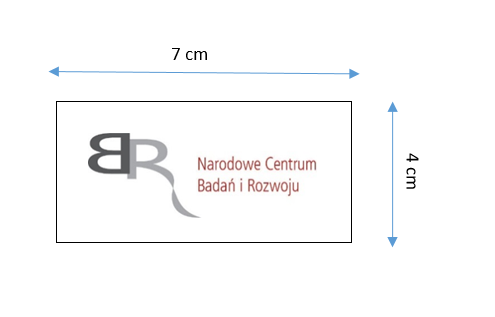 Stacja obliczeniowa z kartą sieciową 10GB (1 szt.)Stacja obliczeniowa z kartą sieciową 10GB (1 szt.)Stacja obliczeniowa z kartą sieciową 10GB (1 szt.)Minimalne parametryMinimalne parametryNazwa producenta: Model urządzenia:Dane techniczne oferowanego urządzenia:WydajnośćobliczeniowajednostkiProcesor:liczba rdzeni minimum 10,liczba wątków minimum 20,taktowanie bazowe minimum 3,30 GHz, zgodny z architekturą x86, zapewniający możliwość uruchamiania aplikacji 64 bitowych, obsługiwana wielkość pamięci minimum 128GB DDR4,pamięć podręczna procesora minimum 13,75 MBobsługa PCI express w wersji minimum 3.0Nazwa i model procesoraPamięćoperacyjna128 GB RAM DDR4 o taktowaniu minimum 2666 MHzPojemność i typ pamięci: Karta graficznataktowanie bazowe GPU minimum 1100MHzpamięć minimum 6 GB RAM GDDR5szerokość interfejsu pamięci minimum 192-bit,szybkość pamięci minimum 8Gbps,wyposażona w port VGA lub port cyfrowy z dostarczoną odpowiednią przejściówką do VGA, 2 porty cyfrowe - HDMI (Zamawiający dopuszcza porty DP) zapewniające podłączenie oferowanych monitorówobsługa DirectX w wersji co najmniej 12 i OpenGL w wersji co najmniej 4.5obsługa PCI express w wersji minimum 3.0Pojemność i typ pamięci:Porty karty graficznej: port VGA: tak/nie*) ilość portów HDMI: ilość portów Display Port: ilość i rodzaj załączonych adapterów: Płyta główna2 wolne gniazda PCIex16 8 złącz Serial SATA III2 gniazda M.2Obsługa Raid 0/1/5/10Ilość złącz PCIex16: Ilość złącz PCIex1, M.2, obsługa RAIDDyski twarde2 dyski twarde:Dysk SSD 2 TB, M.2, odczyt/zapis 1500/1500 MB/sDysk HDD: 4 TB, złącze SATAIII, cache minimum 64MBPojemność dysku:Odczyt/zapis:Monitory2 monitory: Przekątna ekranu minimum 27 cali, Rozdzielczość minimum 2560 x 1440 pikseli, Typ matrycy: matowa, technologia IPSZłącza cyfrowe kompatybilne z kartą graficzną + kable przyłączeniowe (logiczne)Możliwość ustawienia ekranu w pionieKabel zasilający do zaoferowanych monitorów, kabel z uziemieniem (wtyk CEE7/7), długość minimum 1,8mPrzekątna ekranu:Rozdzielczość matrycy;Złącza:WyposażenieObudowa ATX zapewniająca odpowiednie chłodzenie podzespołów wewnątrz komputera.Dodatkowa, wewnętrzna karta sieciowa  o przepustowości 10Gb/s Porty audio z przodu obudowy: wyjście na słuchawki i wejście na mikrofon (dopuszcza się rozwiązanie combo),Wewnętrzny napęd DVD-RW SATA w kolorze obudowy,Klawiatura USB, standard USA (QWERTY), długość kabla minimum 1,8 m, możliwość regulacji kąta nachylenia,Mysz laserowa USB z dwoma klawiszami oraz rolką (scroll) - długość kabla minimum 1,8 m,Minimum 2  porty USB z przodu obudowy w tym minimum 1 x USB 3.0, oraz minimum  z tyłu obudowy, w tym minimum 4 porty USB 3.0,  nie dopuszcza się wykorzystania rozgałęziaczy i replikatorów portów USB.Kabel zasilający do zaoferowanego komputera, kabel z uziemieniem (wtyk CEE7/7), długość minimum 1,8m.Ilość portów USB w obudowie komputera:- Ilość portów USB z przodu obudowy,-Ilość portów USB z tyłu obudowy-Ilość złącz SATA III:ZasilanieZasilacz z aktywnym PFC, 230V ± 10% , 50Hz, sprawność zasilacza na poziomie 80% przy 20, 50 i 100 % obciążenia. Zasilacz powinien posiadać (po zainstalowaniu wszystkich podzespołów ) dodatkowo co najmniej 25 % mocy rezerwowej do obsługi dodatkowego wyposażenia.Moc zasilacza:Aktywny PFC: tak/nie*) Sprawność zasilacza przy obciążeniuErgonomiaObudowa ATX fabrycznie przystosowana do pracy w pionie.SystemoperacyjnyMicrosoft Windows 10 Professional PL 64-bit z licencją w celu zapewnienia współpracy ze środowiskiem sieciowym oraz aplikacjami funkcjonującymi w administracji państwowej. Nie dopuszcza się w tym zakresie licencji pochodzących z rynku wtórnego.Standardy i certyfikatyDeklaracja zgodności CE dla oferowanego modelu komputera (załączyć do oferty)WsparcietechniczneDostęp do aktualnych sterowników zainstalowanych w komputerze urządzeń. Wykonawca poda adres strony oraz sposób realizacji wymagania (opis uzyskania w/w informacji).Stacja robocza z kartą sieciową 10GB (2 szt.)Stacja robocza z kartą sieciową 10GB (2 szt.)Stacja robocza z kartą sieciową 10GB (2 szt.)Minimalne parametryMinimalne parametryNazwa producenta: Model urządzenia:Dane techniczne oferowanego urządzenia:WydajnośćobliczeniowajednostkiProcesor: liczba rdzeni minimum 8,liczba wątków minimum 8,taktowanie bazowe minimum 3,60 GHz, zgodny z architekturą x86, zapewniający możliwość uruchamiania aplikacji 64 bitowych, obsługiwana wielkość pamięci minimum 128GB DDR4,pamięć podręczna procesora minimum 11MBobsługa PCI express w wersji minimum 3.0.Nazwa i model procesora: PamięćoperacyjnaMinimum 64 GB RAM DDR4 o taktowaniu minimum 2666 MHzPojemność i typ pamięci: Karta graficznataktowanie bazowe GPU minimum 1100MHzpamięć minimum 4 GB RAM GDDR5szerokość interfejsu pamięci minimum 192-bit,szybkość pamięci minimum 8Gbps,wyposażona w port VGA lub port cyfrowy z dostarczoną odpowiednią przejściówką do VGA, 2 porty cyfrowe - HDMI (Zamawiający dopuszcza porty DP) zapewniające podłączenie oferowanych monitorówobsługa DirectX w wersji co najmniej 12 i OpenGL w wersji co najmniej 4.5obsługa PCI express w wersji minimum 3.0Pojemność i typ pamięci:Porty karty graficznej: port VGA: tak/nie*) ilość portów HDMI: ilość portów Display Port: ilość i rodzaj załączonych adapterów:Płyta główna 1 wolne gniazdo PCIex166 złącz Serial ATA III2 gniazda M.2Obsługa Raid 0/1/5/10Ilość złącz PCIex16: Ilość złącz PCIex1,USB, M.2,obsługa RAIDDyski twardedyski twarde:Dysk SSD 2 TB, M.2, odczyt/zapis 1500/1500 MB/sDysk HDD: 4TB, złącze SATAIII, cache minimum 64MBPojemność dysku:Monitory2 monitory: Przekątna ekranu minimum 27 cali, Rozdzielczość minimum 2560 x 1440 pikseli, Typ matrycy: matowa, technologia IPSZłącza cyfrowe kompatybilne z kartą graficzną + kable przyłączeniowe (logiczne)Możliwość ustawienia ekranu w pionie Kabel zasilający do zaoferowanych monitorów, kabel z uziemieniem (wtyk CEE7/7), długość minimum 1,8mPrzekątna ekranu:Rozdzielczość matrycy;Złącza:WyposażenieObudowa ATX zapewniająca odpowiednie chłodzenie podzespołów wewnątrz komputera.Dodatkowa, wewnętrzna karta sieciowa  o przepustowości 10Gb/s Porty audio z przodu obudowy: wyjście na słuchawki i wejście na mikrofon (dopuszcza się rozwiązanie combo),Wewnętrzny napęd DVD-RW SATA w kolorze obudowy,Klawiatura USB, standard USA (QWERTY), długość kabla minimum 1,8 m, możliwość regulacji kąta nachylenia,Mysz laserowa USB z dwoma klawiszami oraz rolką (scroll) - długość kabla minimum 1,8 m,Minimum 2  porty USB z przodu obudowy w tym minimum 1 x USB 3.0, oraz minimum 4 z tyłu obudowy, w tym minimum 2 porty USB 3.0,  nie dopuszcza się wykorzystania rozgałęziaczy i replikatorów portów USB.Kabel zasilający do zaoferowanego komputera, kabel z uziemieniem (wtyk CEE7/7), długość minimum 1,8m.Ilość portów USB w obudowie komputera:- Ilość portów USB z przodu obudowy,-Ilość portów USB z tyłu obudowy-Ilość złącz SATA III:ZasilanieZasilacz z aktywnym PFC 230V ± 10% , 50Hz, sprawność zasilacza na poziomie 80% przy 20, 50 i 100 % obciążenia. Zasilacz powinien posiadać (po zainstalowaniu wszystkich podzespołów ) dodatkowo co najmniej 25 % mocy rezerwowej do obsługi dodatkowego wyposażenia.Moc zasilacza:Aktywny PFC: tak/nie*) Sprawność zasilacza przy obciążeniuErgonomiaObudowa ATX fabrycznie przystosowana do pracy w pionie.SystemoperacyjnyMicrosoft Windows 10 Professional PL 64-bit z licencją w celu zapewnienia współpracy ze środowiskiem sieciowym oraz aplikacjami funkcjonującymi w administracji państwowej. Nie dopuszcza się w tym zakresie licencji pochodzących z rynku wtórnego.Standardy i certyfikatyDeklaracja zgodności CE dla oferowanego modelu komputera (załączyć do oferty).WsparcietechniczneDostęp do aktualnych sterowników zainstalowanych w komputerze urządzeń. Wykonawca poda adres strony oraz sposób realizacji wymagania (opis uzyskania w/w informacji).Sieciowy bank danych NAS wraz z zestawem dysków twardych (1 szt.)Sieciowy bank danych NAS wraz z zestawem dysków twardych (1 szt.)Sieciowy bank danych NAS wraz z zestawem dysków twardych (1 szt.)Minimalne parametryMinimalne parametryNazwa producenta: Model urządzenia:Dane techniczne oferowanego urządzenia:ProcesorProcesor czterordzeniowy 1,7 GHz Architektura 64-bitPamięćsystemowa4 GB DDR3Rodzaje wejść/wyjść10Gb Ethernet (LAN)RJ-45 1Gb (LAN)USB - 2 szt (w tym min 1szt USB 3.0)Zarządzanie pamięcią masowąMonitorowanie wykorzystania przestrzeni pamięci masowejTypy RAID 0,1,5,6,10,50, + hot spare,  JBOD, Single DiskS.M.A.R.TRozszerzanie voluminów online System plików dla dysków zewnętrznychFAT32exFATNTFSEXT3EXT4Obsługiwane protokołyiSCSIFTPFTPSSFTPSSHHTTP(S)SNMPCIFS/SMBNFSObsługiwany system operacyjny klientaLinux i UNIXMicrosoft Windows 7, 8 i 10Microsoft Windows Server 2008 R2, 2012, 2012 R2 i 2016Obsługiwane przeglądarkiMicrosoft Internet Explorer 10+Google ChromeMozilla FirefoxZarządzanie energiąWake on LANZaplanowane włączanie / wyłączanie zasilaniaAutomatyczne włączanie po przywróceniu zasilaniaZarządzanie użytkownikamiObsługa Microsoft Active Directory (AD) i kontrolera domenyObsługa uprawnień do podfolderów dla CIFS / SMB, AFP, FTPZarządzanie kwotami użytkownikaSerwer LDAP, klient LDAPUżytkownicy domeny mogą logować się przez CIFS / SMB, AFP, FTPMonitoring zasobówMonitorowanie zasobów systemu NAS, w tym procesor, pamięć i sieć.Monitorowanie zasobów pamięci NAS, w tym woluminy, macierze RAID i aktywność dyskową.Monitorowanie wykorzystanie zasobów w aplikacji NASPozostałe funkcjonalnościKlient DHCPKopie zapasowe i przywracanie ustawień systemuUdostępnianie plików w systemach Windows, i Linux / UNIXKieszenie na dyski12 sztZgodny typy dysków3.5" SATA HDD        b)   2.5" SATA HDD        c)  2.5" SATA SSDDyski HDD12 szt x 8TB SATA3 kompatybilne z dostarczonym modelem NAS (znajdujące się na liście kompatybilności producenta NAS).ObudowaObudowa typu RACK, Wykonawca dostarczy zestaw szyn oraz wszystkie niezbędne elementy do montażu w szafie typu rack 19”Zasilanie2 redundantne zasilacze 230 V ± 10%, 50 Hz, dołączone kable zasilające do podłączenia do UPS.WsparcietechniczneZapewniony dostęp do sterowników oraz aktualizacji oprogramowania. Wykonawca poda adres strony oraz sposób realizacji wymagania (opis uzyskania w/w informacji). Zapewnione wsparcie techniczne dotyczące dostarczonego sprzętu w postaci instrukcji, tutoriali, FAQ.Przełącznik sieciowy SWITCH 10-Gigabit Ethernet  (1 szt.)Przełącznik sieciowy SWITCH 10-Gigabit Ethernet  (1 szt.)Przełącznik sieciowy SWITCH 10-Gigabit Ethernet  (1 szt.)Minimalne parametryMinimalne parametryNazwa producenta: Model urządzenia:Dane techniczne oferowanego urządzenia:ZarządzenieZarządzalnyMożliwość zarządzania przez WWWPorty zarządzająceTFTPSNTPTelnetSNMP  Porty łączności12 porty 10GE 1 moduł SFP+1 port USB 2.0Pamięćpamięć wewnętrzna 128  MBpamięć flash 32  MBObsługiwane standardyIEEE 802.1D, IEEE 802.1Q, IEEE 802.1p, IEEE 802.1s,IEEE 802.1w, IEEE 802.1x, IEEE 802.3, IEEE 802.3ab,IEEE 802.3ad, IEEE 802.3az, IEEE 802.3u, IEEE 802.3x,IEEE 802.3z  Przekazywanie  danychsprzętowo przełączanie w warstwie L2 i L3przepustowość 320 Gbit/s Przepustowość przełączania danych 238.1 MppsLiczba sieci VLAN 128QoS 6 kolejekInspekcja ARP IGMP snoopingMulticastingblokowania head-of-line (HOL)	  kontrola przepływu	  dublowanie portów	posiada kontrolę wzrostu natężenia ruchu	klient DHCP	przekierowywanie IP		auto-learning adresów MACliczba tras statycznych 20	 Jumbo Frames Agregacja połączeńObsługa algorytmów szyfrujących802.1x RADIUSHTTPSSSHSSL/TLS Obsługa mechanizmów ochronyListy kontroli dostępu ACLSSH/SSLZabezpieczenie przed wejściem w pętleWiązanie adresów IP-MAC-PortObsługiwane typy kabliCat6eCat7FiberZasilanie i obudowaPrzełącznik o wymiarze 1 RU do zamontowania w szafie Rack. Wykonawca dostarczy wszystkie niezbędne elementy do montażu w szafie 19”Ze sprzętem dostarczone zostaną wszystkie niezbędne elementy (wkładki, transceivery, wtyczki, okablowanie) zapewniające pracę stacji roboczych, stacji obliczeniowej, NAS-a ze SWICH-em z prędkością 10Gb w odległości stacji od SWICH-a do 30m. NAS i Switch będą znajdowały się w tej samej szafie.Napięcie wejściowe 230 V ± 10%, 50 Hz Zasilacz dołączony  do przełącznika. Kable zasilające do podłączenia do UPS.Zasilacz awaryjny UPS (1 szt)Zasilacz awaryjny UPS (1 szt)Zasilacz awaryjny UPS (1 szt)Minimalne parametryMinimalne parametryNazwa producenta: Model urządzenia:Dane techniczne oferowanego urządzenia:MocMoc 1000 WCzas potrzymaniaCzas potrzymania przy obciążeniu 300 W minimum 10 minCzas przełączania w tryb bateriiline-interactiveZasilanie Jednofazowe Napięcie 200-240 VKształt fali wyjściowejsinusoidaLiczba gniazd wyjściowychMinimum 4Interfejs   a) USB   b) RJ-45   c) RS 232Sygnalizacja pracy   a)  Wyświetlacz LCD   b) DźwiękowaZabezpieczenia    a) Automatyczna regulacja Napięcia (AVR)    b) PrzeciwprzepięcioweZarządzanieMożliwość zarządzania przez sieć LANObsługiwany system operacyjny: Windows ,LinuxObudowaRack 19” + wszystkie niezbędne elementy do montażu w szafie 19”Wyposażenie Zestaw szyn montażowych do szafy 19” Kabel zasilający4 x kabel IEC Kabel RS 232Kabel USBInstrukcja obsługiOprogramowanieZasilacz awaryjny UPS do stacji obliczeniowej i roboczej (3 szt.)Zasilacz awaryjny UPS do stacji obliczeniowej i roboczej (3 szt.)Zasilacz awaryjny UPS do stacji obliczeniowej i roboczej (3 szt.)Minimalne parametryMinimalne parametryNazwa producenta: Model urządzenia:Dane techniczne oferowanego urządzenia:MocMoc rzeczywista 2400 WCzas potrzymaniaCzas potrzymania przy obciążeniu 1000 W minimum 10 minCzas przełączania w tryb bateriiMax 5 msZasilanie Jednofazowe Napięcie 200-240 VKształt fali wyjściowejsinusoidaLiczba gniazd wyjściowychMinimum 3Interfejs   a) USB   b) RJ-45   c) RS 232Sygnalizacja pracy   a)  Wyświetlacz LCD   b) DźwiękowaZabezpieczenia    a) Automatyczna regulacja Napięcia (AVR)    b) PrzeciwprzepięcioweZarządzanieMożliwość zarządzania przez sieć LANObsługiwany system operacyjny: Windows, LinuxObudowaWolnostojącaWyposażenie Kabel zasilający2X kabel IEC (do podłączenia komputera)Kabel RS 232Kabel USBInstrukcja obsługiOprogramowanieLp.Wykaz jednostek według rodzajów zasilania urządzeń  OPZ 
- dot. tab. 1Stacja obliczeniowa z kartą sieciową 10GBOPZ 
- dot. tab. 2Stacja robocza z kartą sieciową 10GBOPZ 
- dot. tab. 3Sieciowy bank danych NAS wraz z zestawem dysków twardychOPZ 
- dot. tab. 4Przełącznik sieciowy SWITCH 10-Gigabit Ethernet  OPZ 
- dot. tab. 5Zasilacz awaryjny UPSOPZ 
- dot. tab. 6Zasilacz awaryjny UPS do stacji obliczeniowej i roboczej 1Urząd Statystyczny w Olsztynieul. Tadeusza Kościuszki 78/82, 10-555 Olsztyn121113Razem121113